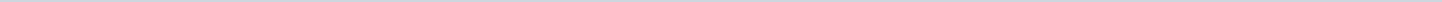 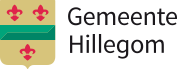 Gemeenteraad HillegomAangemaakt op:Gemeenteraad Hillegom29-03-2024 08:29Ingekomen stukken van college aan raad8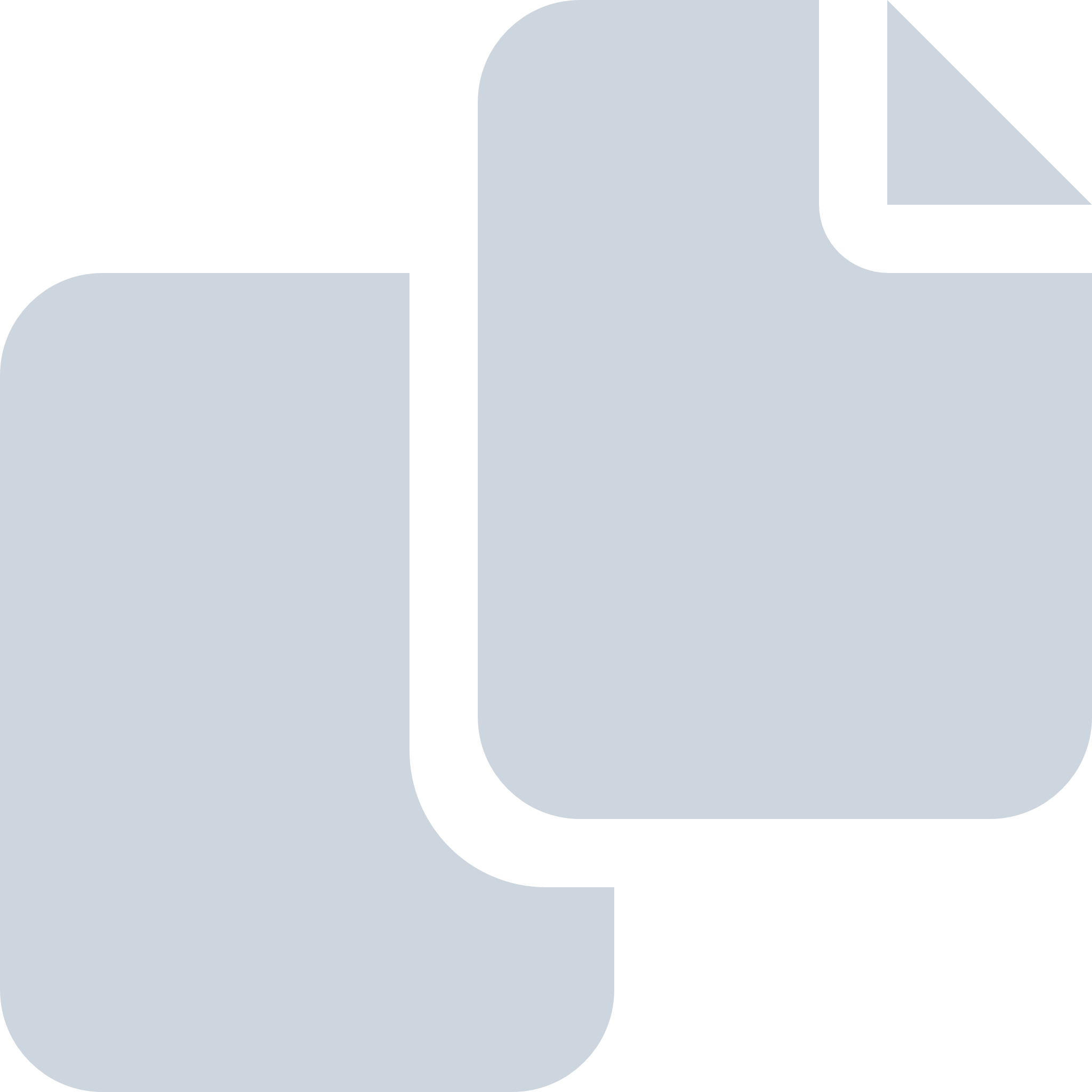 Periode: september 2022#Naam van documentPub. datumInfo1.Db01 Raadsbrief Wijziging beleidsregel Ruimtelijke randvoorwaarden logiesgewijze huisvesting tijdelijke arbeidsmigranten28-09-2022PDF,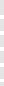 10,17 MB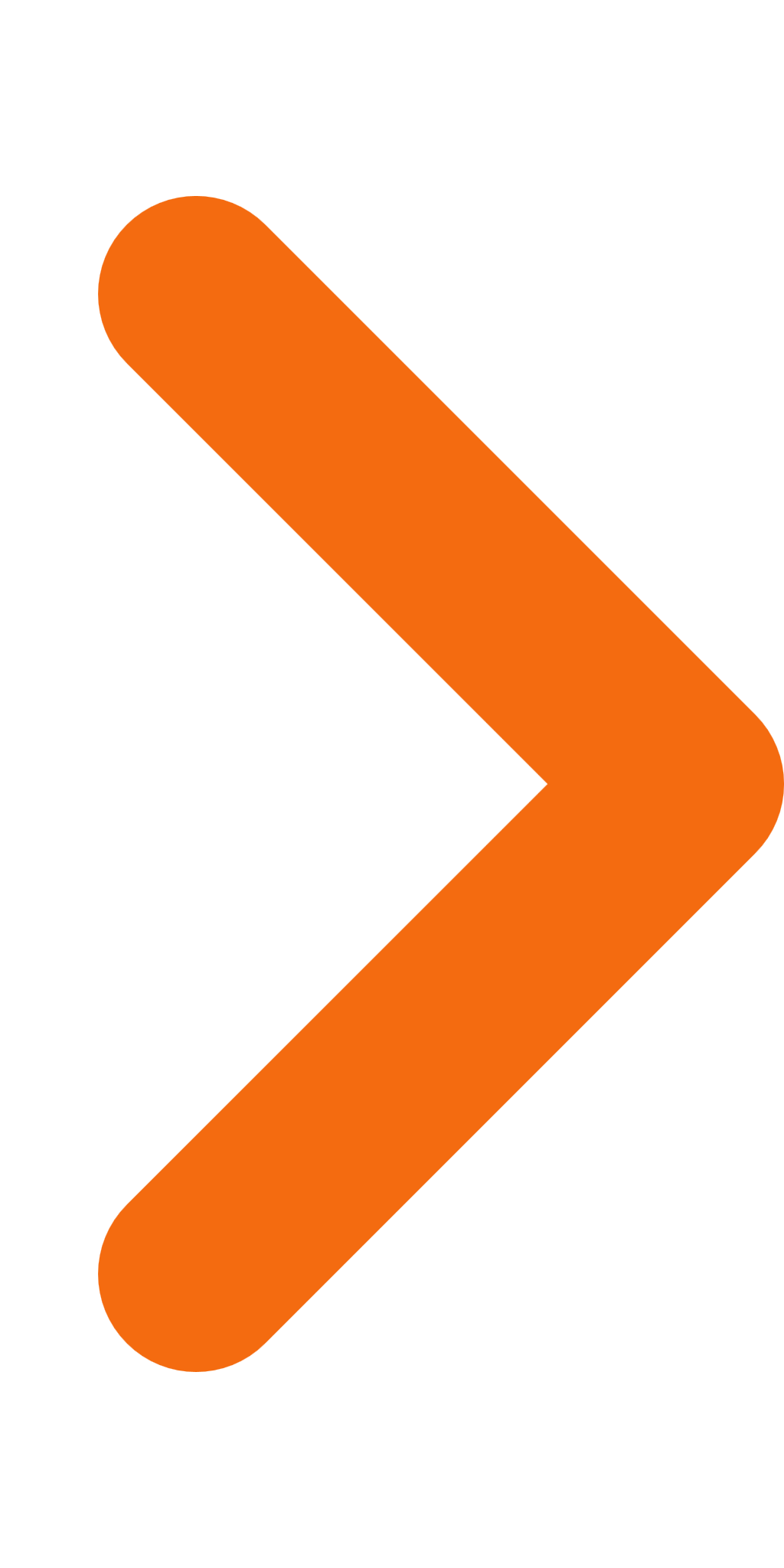 2.Db02 Raadsbrief Reactie op principeverzoek 'Van den Endelaan, achter 47-71'28-09-2022PDF,438,90 KB3.Db03 Raadsbrief Reactie op principeverzoek '1e Loosterweg, tussen 27-31'28-09-2022PDF,505,73 KB4.Db16 Raadsbrief Starten procedure voorontwerpbestemmingsplan Graaf Janlaan fase 2, Hillegom02-09-2022PDF,142,87 KB5.Db17 Raadsmail Opvang Vluchtelingen Oekraïne dd 01-09-202206-09-2022PDF,393,21 KB6.Db18 Raadsbrief Onderzoek RIVM naar gezondheidseffecten ultrafijnstof Schiphol.14-09-2022PDF,2,46 MB7.Db18.1 bijlage Onderzoeksrapport RIVM - Gezondheidseffecten van ultrafijn stof van vliegverkeer rond Schiphol14-09-2022PDF,2,25 MB8.Db19 Raadsbrief  ontwerpbestemmingsplan Weerlaan-Heemskerklaan, Hillegom14-09-2022PDF,135,71 KB